Выписка из ЕГРИП — первая страницаПример первой страницы выписки из Единого государственного реестра индивидуальных предпринимателей (ИП):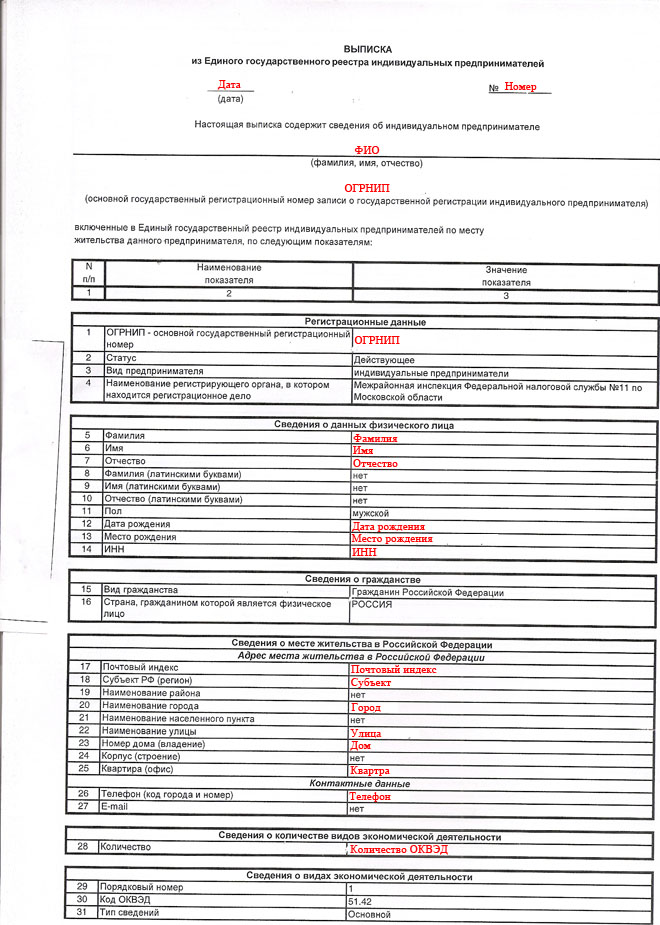 Выписка из ЕГРИП — вторая страницаПример второй страницы выписки из ЕГРИП: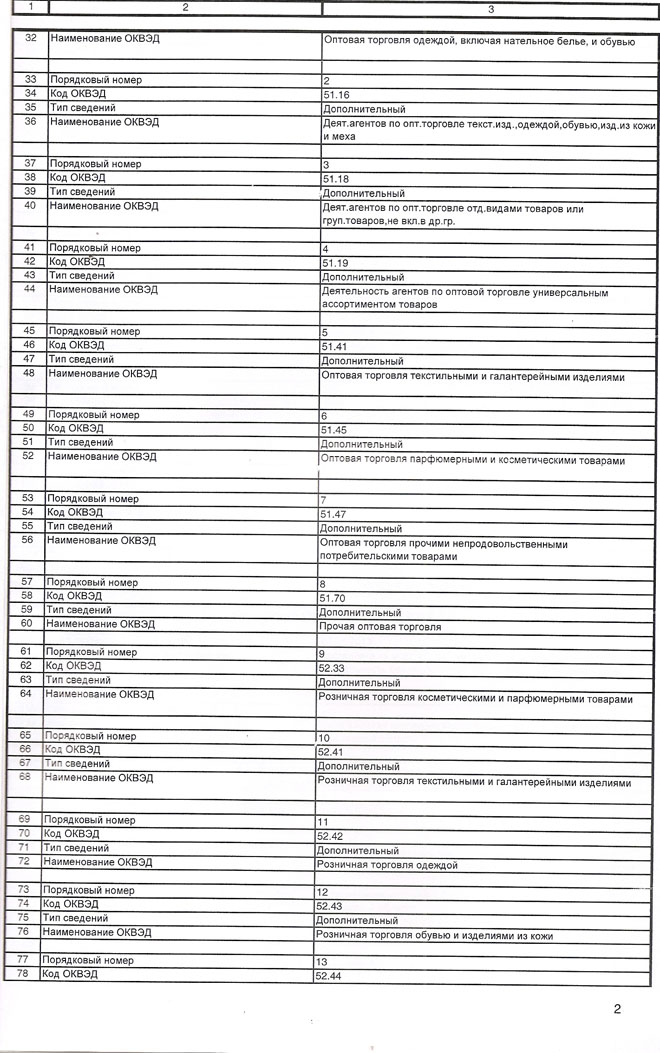 Выписка из ЕГРИП — третья страницаПример третьей страницы выписки из Единого реестра предпринимателей: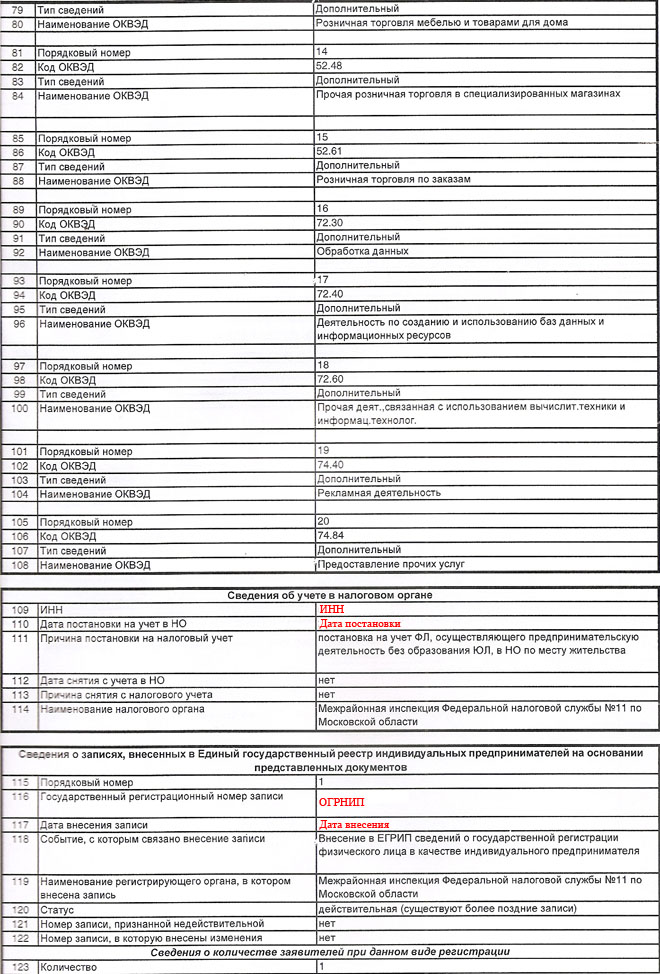 Выписка из ЕГРИП — четвертая страницаПример четвертой страницы Единого государственного реестра индивидуальных предпринимателей: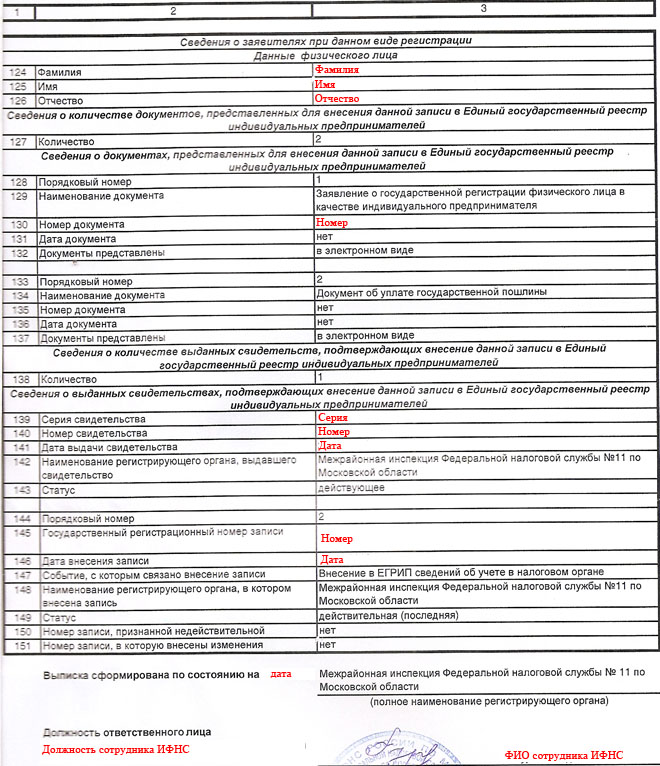 